CAMERON PARK COMMUNITY SERVICES DISTRICT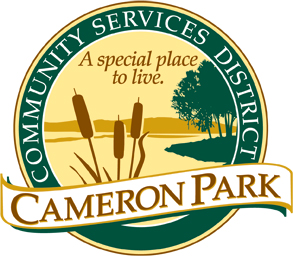 2502 Country Club DriveCameron Park, CA 95682(530) 677-2231 Phone(530) 677-2201 Faxwww.cameronpark.orgAMENDEDCONFORMED AGENDARegular Board of Directors Meetings are heldThird Wednesday of the MonthBoard of DirectorsStrategic Plan WorkshopWednesday, February 24, 2021	5:30 p.m.TELECONFERENCE ZOOM MEETINGhttps://us02web.zoom.us/j/82766037464Meeting ID: 827 6603 7464(Teleconference/Electronic Meeting Protocols are attached)Board MembersEric AistonFelicity CarlsonSidney BazettMonique ScobeyEllie WootenPresidentVice PresidentBoard MemberBoard MemberBoard MemberCALL TO ORDER – 5:35pmRoll Call – FC/MS/EW/SB & EA were lateSB entered meeting just after Roll Call accruedEA entered meeting at 5:45pm; during Item 4 discussionPledge of AllegiancePublic testimony will be received on each agenda item as it is called. Principal party on each side of an issue is allocated 10 minutes to speak, individual comments are limited to 3 minutes except with the consent of the Board; individuals shall be allowed to speak on an item only once. Members of the audience are asked to volunteer their name before addressing the Board. The Board reserves the right to waive said rules by a majority vote.ADOPTION OF THE AGENDA The Board will make any necessary additions, deletions, or corrections to the Agenda and motion to adopt the Agenda.Adopt the AgendaMotion to adopt the AgendaMS/EW  – Motion PassedAyes – FC/SB/MS/EWNoes – NoneAbsent – EA			Abstain – NoneOPEN FORUM FOR NON-AGENDA ITEMSMembers of the public may speak on any item not on the agenda that falls within the jurisdiction of the Board of Directors.THIS SPACE INTENTIONALLY LEFT BLANKGENERAL BUSINESS  For purposes of the Brown Act §54954.2 (a), items below provide a brief description of each item of business to be transacted or discussed. Recommendations of the staff, as shown, do not prevent the Board from taking other action.APPROVE Resolution 2021-06 Categorical Exemption for the Sports Field Renovation Project at Christa McAuliffeMotion to Approve Resolution 2021-06 Categorical Exemption for the Sports Field Renovation Project at Christa McAuliffeMS/EA  – Motion PassedAyes – EA/FC/SB/MS/EWNoes – NoneAbsent – None			Abstain – NoneFC having technical issues; logged off to reset computer at 5:49pmWorkshop – Five Year Strategic PlanFC logged back on at 5:52pm, and continued with the rest of the workshopA member of the public went over the 3 min allotted time to speak; he requested additional timeEA asked the Board to allow an additional 3 minutes; Board Approved the additional timeA member of the public went over the 3 min allotted time to speak; additional time was requestedEA asked the Board to allow an additional minute; Board Approved the additional timeBOARD INFORMATION ITEMSAt this time, the Board and staff are provided the opportunity to speak on various issues. Direction by the President may be given; however, no action may be taken unless the Board agrees to include the matter on a subsequent agenda.  General Matters to/from Board Members and StaffFC – Reading a book that was recommended to her to which she is highly recommending to the rest of the Board – “Boards That Make a Difference”JR – Thanked all of the District Staff for taking the time out to attend the WorkshopsADJOURNMENT – 8:05pmPlease contact the District office at (530) 677-2231 or admin@cameronpark.org if you require public documents in alternate formats or accommodation during public meetings. For the public’s information, we are taking email requests at admin@cameronpark.org for future notification of Cameron Park Community Services District meetings.